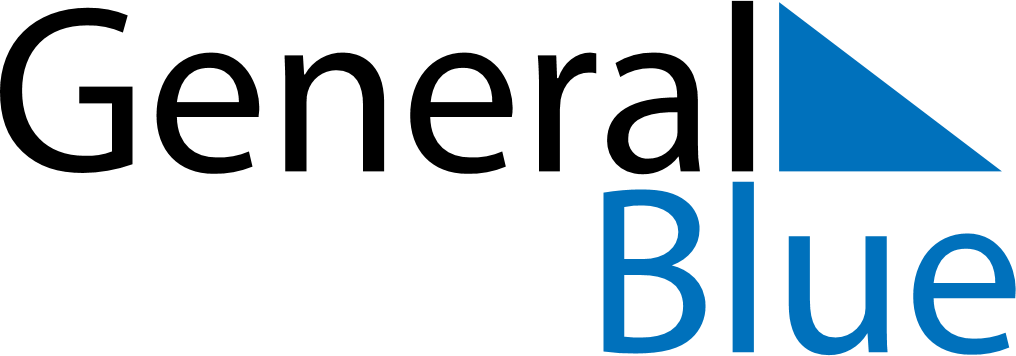 March 2018March 2018March 2018GuyanaGuyanaMONTUEWEDTHUFRISATSUN1234Phagwah5678910111213141516171819202122232425262728293031Good Friday